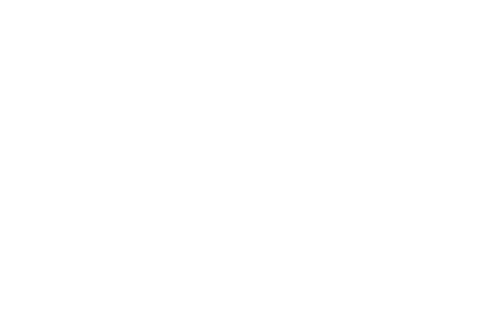 Topic: 911                        To Improve I will                       To Improve I will                       To Improve I will                       To Improve I willRAGI can use empathy to create in-depth and emotionally descriptive monologues.I can sustain my role and incorporate facial expressions.I can incorporate a number of different techniques to improve the quality of my performanceI have made contributions to the creation of the performanceI can evaluate a piece of theatre/film using specific drama vocabulary. LessonLearning FocusSkillKey Words1Introduction of the key events that occurred during the 911 attack. Historically accurate and realistic performing. Non-naturalistic, still image, movement, mime, transition 2Developing a historically accurate and emotive monologue. Developing emotional and realistic monologues that communicate a different time-period. Links to GCSE C1.Emotional memory, monologue, spoken language. 3Developing group work and communication through the planning processCommunication and teamworkEmotional memory, monologue, spoken language4 & 5 Linking knowledge of drama techniques studied to create an emotive group performance.Communication, teamwork, time management, performance skills, Devised drama (Links with C1 GCSE)Sound effects, mime, still image, transition, monologue, performance skills.6Preparation for Film Review – completing notes sheet (World Trade Centre)GCSE C3 Written Paper – Live Theatre ReviewEvaluate, acting skills, performance skills, effective vocabulary7Preparation for Film Review – completing notes sheet (World Trade Centre) GCSE C3 Written Paper – Live Theatre ReviewEvaluate, acting skills, performance skills, effective vocabulary